OŚWIADCZENIE WNIOSKODAWCY DOTYCZĄCE PRIORYTETU C/składa Pracodawca, który ubiega się o środki na kształcenie ustawiczne w ramach priorytetu C/Oświadczam/y w imieniu swoim lub podmiotu, który reprezentuję/my, 
że pracownik:  …………………………..………*(Inicjały - pierwsza litera imienia oraz pierwsza litera nazwiska pracownika)wskazany do objęcia wsparciem w ramach Priorytetu C spełnia warunki dostępu do priorytetu 
tj. jest zatrudniony na stanowisku kluczowym dla rozwoju obszaru/branży oraz kształcenie ustawiczne, którym zostanie objęty wpisuje się w następujący obszar/branżę kluczową dla rozwoju Powiatu Sierpeckiego  OCHRONA ZDROWIA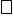       …………………                                                                     ……………………………………../data/	/podpis i pieczęć Pracodawcy lub osoby uprawnionej do reprezentowania Pracodawcy/  *  niniejsze oświadczenie należy wypełnić osobno dla każdej osoby planowanej do objęcia wsparciem w ramach                  priorytetu C